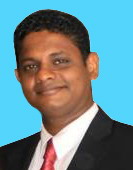 To seek a challenging position that will provide me the opportunity to utilize my skills to lead and motivate others in order to achieve the organization’s goals and objectives. I possess the necessary educational skills in addition to excellent communication, interpersonal, analytical and conceptual skills that are required to achieve this objective.CAREER GOALS:I am a motivated, hard working, reliable and a productive person, committed to delivering high quality work. Possessing the ability to effectively plan, organize and prioritize events, managing time effectively and meeting demands. I continuously strive for newer and more effective means of performing the tasks.Professional Exposure:Improve and create a positive working environmentExhibiting courage and willingness in the face of solving problems and creating opportunitiesCore Competencies:Posses excellent communication skills ( English, Tamil & Sinhala)Effective Planner & Team playerAbility to manage & influence peopleAble to perform with confidence and work under pressureProven ability to consistently deliver positive resultsA strong team player having flair for interactive group activitiesFreelance translator from 2005 to dateBachelor of Arts degree in Social Science from The Open University of Sri Lanka ( subjects: Mass- Communication, Economics, Sociology and English)Excellent in operating MS Office packages (word, excel, power point, access)I certify that all the information given above are true and correct for the best of my knowledgeThanabalan Gerad Navindran                             Referees:V.MahathevanAttorney-at-LawNo.6-1/1,St.Lawerance Road,Colombo-06T.P:0112360352Dr.Mahim MendisSenior Lecturer,Department of Social Studies,Faculty of Humanities and Social Sciences,The Open University of Sri LankaNawala,NugegodaT.P:2881218(218)